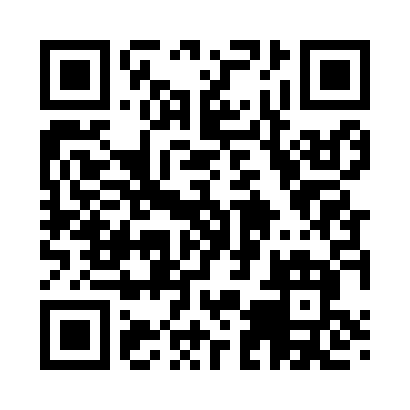 Prayer times for Promise City, Iowa, USAMon 1 Jul 2024 - Wed 31 Jul 2024High Latitude Method: Angle Based RulePrayer Calculation Method: Islamic Society of North AmericaAsar Calculation Method: ShafiPrayer times provided by https://www.salahtimes.comDateDayFajrSunriseDhuhrAsrMaghribIsha1Mon4:065:451:175:178:4810:272Tue4:075:461:175:178:4810:263Wed4:085:461:175:178:4710:264Thu4:095:471:175:178:4710:255Fri4:095:481:175:178:4710:256Sat4:105:481:185:178:4710:247Sun4:115:491:185:178:4610:248Mon4:125:501:185:178:4610:239Tue4:135:501:185:178:4510:2210Wed4:145:511:185:178:4510:2211Thu4:155:521:185:178:4410:2112Fri4:165:521:185:178:4410:2013Sat4:175:531:185:178:4310:1914Sun4:185:541:195:178:4310:1815Mon4:195:551:195:178:4210:1716Tue4:215:561:195:178:4210:1617Wed4:225:561:195:178:4110:1518Thu4:235:571:195:178:4010:1419Fri4:245:581:195:178:4010:1320Sat4:255:591:195:178:3910:1221Sun4:276:001:195:168:3810:1122Mon4:286:011:195:168:3710:1023Tue4:296:011:195:168:3610:0824Wed4:306:021:195:168:3510:0725Thu4:326:031:195:168:3510:0626Fri4:336:041:195:158:3410:0527Sat4:346:051:195:158:3310:0328Sun4:366:061:195:158:3210:0229Mon4:376:071:195:148:3110:0030Tue4:386:081:195:148:309:5931Wed4:406:091:195:148:299:58